THIRD SUNDAY IN LENTMarch 20, 2022THE GATHERINGWelcomePROCLAMATION OF THE WORD	First Reading	Isaiah 55:1-9	Psalm 63:1-8	(read responsively)	InsertSecond Reading 1 Corinthians 10:1-13 *The Gospel Acclamation p. 142	*Holy Gospel	Luke 13:1-9Children's MessageChildren's ChurchRESPONSE TO THE WORDThe Message	*Hymn "As the Deer Runs to the River"	No. 331	*The Apostles' Creed	back of hymnal*The Congregation Will stand in reverence,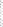  Today's Readings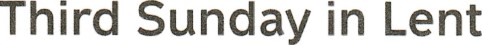 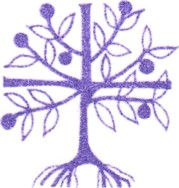 March 20, 2022Prayer of the DayEternal God, your kingdom has broken into our troubled world through the life, death, and resurrection of your Son. Help us to hear your word and obey it, and bring your saving love to fruition in our lives, through Jesus Christ, our Savior and Lord, who lives and reigns with you and the Holy Spirit, one God, now and forever. Amen.First Reading	Isaiah 55:1-9Ho, everyone who thirsts, come to the waters; and you that have no money, come, buy and eat!Come, buy wine and milk without money and without price.2 Why do you spend your money for that which is not bread, and your labor for that which does not satisfy?Listen carefully to me, and eat what is good, and delight yourselves in rich food. Incline your ear, and come to me; listen, so that you may live.I will make with you an everlasting covenant, my steadfast, sure love for David.See, I made him a witness to the peoples, a leader and commander for the peoples.Psalm5See, you shall call nations that you do not know, and nations that do not know you shall run to you, because of the LORD your God, the HolyOne of Israel, for he has glorified you.6 Seek the LORD while he may be found, call upon him while he is near;71et the wicked forsake their way, and the unrighteous their thoughts; let them return to the LORD, that he may have mercy on them, and to our God, for he will abundantly pardon.8For my thoughts are not your thoughts, nor are your ways my ways, says the LORD.9For as the heavens are higher than the earth, so are my ways higher than your ways and my thoughts than your thoughts.Psalm 63:1-8; tone 9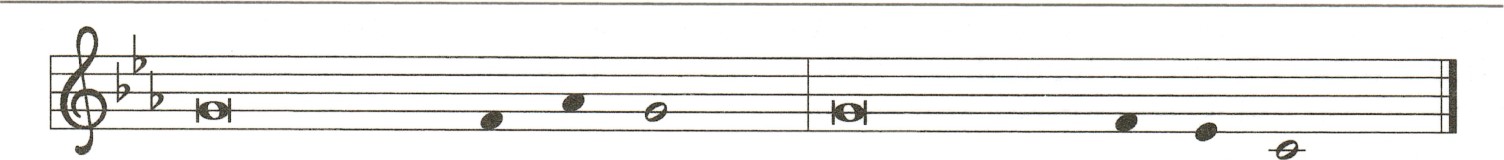 Psalm, continued6when I remember you up- I on my bed, and meditate on you in I the night watches.Second Reading7 For you have I been my helper, and under the shadow of your wings I I will rejoice.8My whole being I clings to you; your right hand I holds me fast.1 Corinthians 10:1-13I do not want you to be unaware, brothers and sisters, that our ancestors were all under the cloud, and all passed through the sea, 2and all were baptized into Moses in the cloud and in the sea, 3 and all ate the same spiritual food, 4and all drank the same spiritual drink. For they drank from the spiritual rock that followed them, and the rock was Christ. 5Nevertheless, God was not pleased with most of them, and they were struck down in the wilderness.6Now these things occurred as examples for us, so that we might not desire evil as they did. 7 1)o not become idolaters as some of them did; as it is written, "The people sat down to eat and drink, and they rose up to play." 8We must not indulge inGospelsexual immorality as some of them did, and twenty-three thousand fell in a single day. 9We must not put Christ to the test, as some of them did, and were destroyed by serpents. IOAnd do not complain as some of them did, and were destroyed by the destroyer. 11 These things happened to them to serve as an example, and they were written down to instruct us, on whom the ends of the ages have come. 12 So if you think you are standing, watch out that you do not fall. 13No testing has overtaken you that is not common to everyone. God is faithful, and he will not let you be tested beyond your strength, but with the testing he will also provide the way out so that you may be able to endure it.Luke 13:1-9At that very time there were some present who told him about the Galileans whose blood Pilate had mingled with their sacrifices. 2 [Jesus] asked them, "Do you think that because these Galileans suffered in this way they were worse sinners than all other Galileans? 3No, I tell you; but unless you repent, you will all perish as they did. 4 0r those eighteen who were killed when the tower of Siloam fell on them—do you think that they were worse offenders than all the others living in Jerusalem? 5No, I 6Then he told this parable: "A man had a fig tree planted in his vineyard; and he came looking for fruit on it and found none. 7So he said to the gardener, 'See here! For three years I have come looking for fruit on this fig tree, and still I find none. Cut it down! Why should it be wasting the soil?' 8He replied, 'Sir, let it alone for one more year, until I dig around it and put manure on it. 9 1f it bears fruit next year, well and good; but if not, you can cut it down."'tell you; but unless you repent, you will all perish just as they did."Next Sunday's Readings: Joshua 5:9-12; Psalm 32; 2 Corinthians 5:16-21; Luke 15:1-3, 11b-32.TODAY'S READINGS (ISSN 1069-0166, USPS 009628) is published quarterly by Augsburg Fortress, 411 Washington Avenue North, Third Floor, Minneapolis, MN, 55401. Periodicals postage paid in St. Paul, MN and additional mailing offices. Postmaster: Send address changes to Today's Readings, Augsburg Fortress Publishers, P.O. Box 1553, Minneapolis, MN 55440-8730. Printed in U.S.A. Price per weekly part $3.90 per 100 copies; price in Canada subject to exchange rates. Minimum order 50 copies of each issue; all orders must be in multiples of 50. Copyright 0 2022 Augsburg Fortress. All rights reserved. May not be reproduced. Revised Common Lectionary 0 1992 Consultation on Common Texts. Readings from New Revised Standard Version Bible with Apocrypha 0 1989 Division of Christian Education of the National Council of Churches of Christ in the U.S.A. Prayer of the day and psalm from Evangelical Lutheran Worship 0 2006, admin. Augsburg Fortress. Psalm tone accompaniment is in Psalter for Worship, Year C (Augsburg Fortress, 2006). Please visit our website at augsburgfortress.org. Lectionary year C.	5 of 14 Tracks I and 2Prelude*Confession and Forgivenessp. 94*Hymn "Come to Me, All Pilgrims Thirsty"No. 777*Greeting & Kyriep. 138*Prayer of the DayInsertAnthem	"Calvary"*Blessing of OfferingsChoir*The Prayers of IntercessionP: Merciful God,C: receive our prayer.p. 143*The Lord's Prayer — TraditionalSENDINGParish Announcementsp. 145*The Blessingp. 146*Sending Song "Jesus, Still Lead On"No. 624*The Dismissalp. 146O God, you are my God; eager- I ly I seek you; my soul thirsts for you, my flesh faints for you, as in a dry and weary land where there I is no water. 2Therefore I have gazed upon you in your I holy place, that I might behold your power I and your glory.TODAY'S READINGS March 20, 2022Volume 53, Number 2